ПРОЕКТ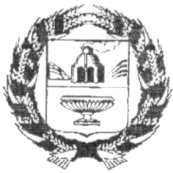 СОВЕТ ДЕПУТАТОВ НОВОМОНОШКИНСКОГО СЕЛЬСОВЕТАЗАРИНСКОГО РАЙОНА АЛТАЙСКОГО КРАЯ_______2022                                                                                         №_____с.  Новомоношкино	В соответствии с Федеральным законом от 06.10.2003 №131-ФЗ «Об общих принципах организации местного самоуправления в Российской Федерации», Законом Алтайского края от 07.12.2007 №134-ЗС «О муниципальной службе в Алтайском крае», постановлением Администрации Алтайского края от 31 января 2008 №45 «Об установлении нормативов формирования расходов на оплату труда депутатов, выборных должностных лиц местного самоуправления, осуществляющих свои полномочия на постоянной основе, муниципальных служащих», Уставом муниципального образования Новомоношкинский сельсовет Заринского района Алтайского края Совет депутатовР Е Ш И Л:          1. Пункт 3.28 изложить в следующей редакции:          «3.28. Увеличение (индексация) должностных окладов муниципальных служащих, указанных в п.1.1 данного Положения производится решением Совета депутатов Новомоношкинского сельсовета при увеличении (индексации) установленных постановлением Администрации Алтайского края от 31.01.2008 №45 «Об установлении нормативов формирования расходов на оплату труда депутатов, выборных должностных лиц местного самоуправления, осуществляющих свои полномочия на постоянной основе, муниципальных служащих» в последующих редакциях, должностных окладов муниципальных служащих в Алтайском края со дня их увеличения (индексации) последней редакцией вышеназванного постановления.          2. Настоящее решение обнародовать в установленном законом порядке.        3. Контроль за исполнением настоящего решения возложить на постоянную комиссию Совета депутатов Новомоношкинского сельсовета по бюджету, налоговой и кредитной политике.Глава сельсовета                                                                        Л.П. Кожевникова		                      Р Е Ш Е Н И ЕО внесении изменений в Положение о размерах и условиях оплаты труда выборных должностных лиц, муниципальных служащих органов местного самоуправления муниципального образования Новомоношкинский сельсовет Заринского района Алтайского края,  утверждённое решением Совета депутатов Новомоношкинского сельсовета Заринского района Алтайского края от  края 27.05.2021 №10